Ո Ր Ո Շ ՈՒ Մ
03 ՄԱՅԻՍԻ 2022թվականի N 39ԼԵՐՄՈՆՏՈՎՈ ՀԱՄԱՅՆՔԻ 2022 Թ-Ի ԲՅՈՒՋԵԻ ԵԿԱՄՈՒՏՆԵՐԻ ԵՎ ԾԱԽՍԵՐԻ ԵՌԱՄՍՅԱԿԱՅԻՆ ԲԱՇԽՄԱՆ ՄԱՍԻՆ    Համաձայն ՀՀ ՛՛Բյուջետային համակարգի մասին՛՛ օրենքի 33-րդ հոդվածի և առաջնորդվելով Լերմոնտովո համայնքի ավագանու 03/05/2022 թ-ի ՛՛Լերմոնտովո համայնքի 2022 թ-ի մարտի 21-ի թիվ 07-Ն որոշման մեջ փոփոխություն կատարելու մասին՛՛ թիվ 16-Ն որոշմամբՈՐՈՇՈՒՄ ԵՄ՝1.Հաստատել Լերմոնտովո համայնքի 2022 թ-ի բյուջեի եկամուտների և ծախսերի եռամսյակային բաշխումը:2.Հաստատել համայնքի ենթակայության բյուջետային հիմնարկների 2022 թ-ի ծախսերի նախահաշիվները ըստ գործառնական և տնտեսագիտական դասակարգման հոդվածների:ՀԱՄԱՅՆՔԻ ՂԵԿԱՎԱՐ՝                                ԷԴԻԿ ՉԱԽԱԼՅԱՆ
ՀԱՅԱՍՏԱՆԻ ՀԱՆՐԱՊԵՏՈՒԹՅԱՆ ԼՈՌՈՒ ՄԱՐԶԻ ԼԵՐՄՈՆՏՈՎՈ ՀԱՄԱՅՆՔԻ ՂԵԿԱՎԱՐ
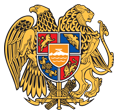 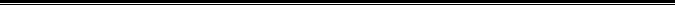 Հայաստանի Հանրապետության Լոռու մարզի Լերմոնտովո համայնք
ՀՀ, Լոռու մարզ, գ.Լերմոնտովո, (0322)68570, lermontovo.lori@mta.gov.am